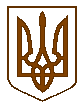 БУЧАНСЬКИЙ МІСЬКИЙ ГОЛОВАР О З П О Р Я Д Ж Е Н Н Я« 01 »  листопада  2021 року				         	       		      № 192Про скликання позачергового засідання 21-ї сесії Бучанської міської радиVIIІ скликання	На підставі ст.42, 46 Закону України «Про місцеве самоврядування в Україні»,РОЗПОРЯДЖАЮСЬ:Скликати 21-шу позачергову сесію Бучанської міської ради VIІI скликання о 17.00 год.,  03 листопада  2021 року в приміщенні Бучанської міської ради за адресою: м. Буча,  вул. Енергетиків 12.До порядку денного 21-ї позачергової сесії внести питання у відповідності із додатком.Начальнику управління організаційно-документального забезпечення Савицькій Б.І., довести дане розпорядження до відома депутатів Бучанської міської ради,  запросити на сесію керівників управлінь і відділів міської ради та старост Бучанської міської територіальної громади, повідомити представників засобів масової інформації.Контроль за виконанням даного розпорядження залишаю за собою.Міський голова							Анатолій ФЕДОРУК Погоджено:Керуючий справами						Дмитро ГАПЧЕНКО			              Начальник управління юридично-кадрової роботи					Людмила РИЖЕНКО